
Dunchurch Parish CouncilDunchurch Community Library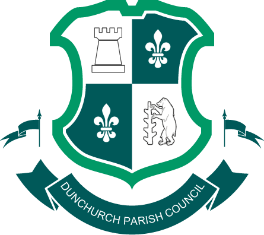 School StreetDunchurchRugby CV22 6PATel: 01788 81755007474 705061 (M)Email: Clerk@dunchurchpc.org I hereby give notice that an Ordinary Parish Council Meeting of Dunchurch Parish Council will take place on Monday, 14th November 2022 at 7.00 pm, at Dunchurch Community Library, School Street, Dunchurch, CV22 6PAAll Members of Dunchurch Parish Council are hereby summoned to attend for the purpose of considering and resolving the following business:Tracie BallParish Clerk & R.F.O.						Dated: 8th November 2022Photographing, reporting, recording, filming, or transmitting the proceedings of a meeting may occur and therefore all persons participating in the meeting should be aware that such recording, reporting, or filming may take place.  Members of the public attending the meeting (but are not participating in the meeting) who do not wish to be filmed or photographed in the meeting must state this at the start of the meeting.  If members of the public do not wish to be filmed or recorded, they must sit in a designated area away from the recording equipment.Public Participation Session: 7.00-7.15pm Members of the public are invited to give their views on items on this agenda, including planning applications, or raise issues for consideration at the discretion of the Chair.  No decisions will be made in this part of the meeting.  The Public Participation Session is a general forum for open discussion after which members of the public will have no further opportunity to speak unless invited to do so by the Chair.  Strictly limited to 3 minutes per resident, total time allowed to be 15 minutes.AGENDAApologies. To receive apologies and to approve reasons for absence.Declarations of Interests and Dispensations.Dunchurch Parish Council will receive disclosures of personal and prejudicial interests from Members on matters to be considered at the meeting.  The disclosure must include the nature of the interest.  If an interest becomes apparent to a member during the meeting that has not been disclosed under the item, the member must immediately disclose it.  Members may remain in the meeting and take part fully in discussions and voting unless the interest is prejudicial.  Dispensations are to be received in writing to the Clerk, or verbally at the meeting will be considered. Reports from Rugby Borough Councillor and Warwickshire County Councillor.Minutes of the Dunchurch Parish Council Ordinary Meeting of 3rd October 2022.Play Rangers Youth Services - To approve back dated payment for hire of the village hall from 28/7/22. Discuss and if necessary, approve the ongoing hire agreement with village hall going forward for the use of Play Rangers.Clerks Report of Activities since the last DPC Meeting, including any appropriate correspondence.Co-Opting a further Dunchurch Parish Councillor.Dunchurch NDP – To discuss whether to outsource the provision of the NDP to a Consultant – update.Planning – All Applications received Since the last DPC Meeting: see Appendix.To report requests for information & FOI Requests.The protection of the Lord John Statue - UpdateTo discuss the refurbishment of Arkwright Play Area and potential spend. To ratify Dunchurch PC’s Policies: Harassment & Anti-Bullying and Co-Option   (circulated) To discuss the purchase of a cash payment facility for the new RFID machine - £2,050.  To discuss and approve, if necessary approve, large Christmas tree for village centre  donated by Roger and Roland Robinson with DPC paying a donation to the value of  large tree purchased in 2021. Donation to be put towards the purchase of a further  defibrillator in the parish. To discuss and approve, if necessary, the further purchase of 7 additional Christmas  Trees. This amends the previously agreed sum of £1518.00 to £1614.60  Update re: Speeding, dangerous driving & traffic in & around Dunchurch To discuss & agree, if appropriate, to cut back bushes, vegetation & low tree branches    at the rear of gardens backing on to Arkwright Play Area - Update. To discuss the possible options for repairing Dunchurch Market Cross. Finance – See attached Payment Schedules for September and October` 2022.To approve payments to be made, if appropriate.To ratify monthly payment to Ionos to be made via DPC Co-Operative bank account rather than an individual persons private bank account.Private SessionUnder Section 1, Sub-Section 2 of the Public Bodies (Admission to Meetings) Act 1960 and in view of the confidential nature of the business about to be transacted, it was felt advisable in the public interest, if members of the public were present during the consideration of such business, there would be a disclosure to them of exempt information that the public be temporarily excluded, and they are instructed to withdraw.  A resolution is required at the meeting for items to be discussed in Private Session.Date of next Dunchurch PC Ordinary Meeting 12th December 2022PLANNING APPENDIXApplication NoR22/0036R22/0193R22/0644R22/0616R22/0719R22/0803R22/0654R22/0603R22/0853R22/0928AddressGemini, Southam Road.Dunchurch Park Hotel Gemini, Southam RoadCawston House, Thurlaston DriveLand North of Zone C, Land North of Coventry Road, ThurlastonZone C, Land North of Coventry Road, ThurlastonLand Adjacent to Homestead Farm, Coventry Road15 Russell AvenueLand North of Station Farm Cottage, London RoadLand North of Dunchurch, South of BiltonProposalwww.planningportal.rugby.gov.ukRetrospective planning permission for ancillary accommodation comprising 40 cabins etcErection of two new dwellingsVariation of Condition 2 – R15/0499 etcCreation & associated of Watercourse & associated landscapingErection of 2 buildings within Class B with ancillary use, ancillary structures, including gatehouses, with associated access roads, servicing yards, car parking & cycle shelter, external plant & access details for the continuation of the spine road north of Northampton Lane and the access road to the east of the site; landscaping details; security fencing.  Approval of reserved matters (access, appearance, layout, scale & landscaping) relating to R16/2569.Residential Development comprising 4 detached dwellings, garaging, access road and associated works (Outline – access only)Demolition of existing garage and erection of single storey rear & single storey side extensions with re-positioned garage, additional paving & garden wall.Outline application for: Residential development of up to 350 dwellings (Use Class C3); provision of open space, including means of access to the site (not internal roads) and associated works, with all other matters (relating to access, appearance, landscaping, scale and layout) reserved.Full planning application for the delivery of an all-traffic single carriage way link road (the Homestead Link Road) etc.Comments & Due DateApprovedSee commentsSee comments25.07.202205.08.202211.08.202201.09.202202.09.202229.09.202222.10.2022